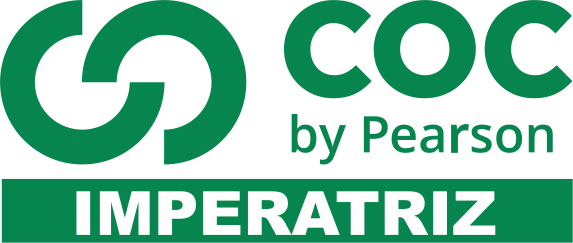 1) Dividindo o polinômio x³ – 5x² + 8 pelo polinômio p(x) resulta no quociente x² – 2x – 6, com resto -10; portanto, o polinômio p(x) é:a)  x + 2b) xc) x + 3d) x – 2e) x – 32)(UEL) Dividindo-se o polinômio x4 + 2x3 - 2x2 - 4x - 21 por x + 3, obtêm-se:
 
a) x3 - 2x2 + x -12 com resto nulo;
b) x3 - 2x2 + 3 com resto 16;
c) x3 – x2 -13x + 35 e resto 84;
d) x3 – x2 - 3x + 1com resto 2;
e) x3 – x2 + x -7 e resto nulo;
 3) Qual é o resto da divisão do polinômio  x5 – 2x4 – x3 + 3x2 – 2x + 5 por ( x + 1)?4) Determine k, de modo que 2 seja uma das raízes da equação x3 + kx2 + 20x -12 = 0.5)  Dê o resto da divisão de P(x) =  dividido por:a) x – 2            b) x + 56) Determine k para que o grau de seja igual a 2.7) Calcule o valor numérico do polinômio para cada valor de x.a) x = i                                  b) x  =                            c) x  = - i                             d) x = 08) Calcule o valor de m sabendo que possui uma raiz igual a (- 2).9) Sabendo que 1 é raiz de e que P(2) = 3, calcule a e b.10) Sendo p(x) um polinômio do 2º grau, e sabendo que p( 2) = 6, p( -3) = 15 e p( -1) = -7, calcule p(1).11) Determine k, em  sabendo que p( -1) = -2.12) Sabendo que -1 é raiz de e que P(2) = 3, calcule a e b.13) Sendo p(x) um polinômio do 2º grau, e sabendo que p( 2) = 6, p( -3) = 15 e p( -1) = -7, calcule p(1).14) Considerando os polinômios A = 6x³ + 5x² – 8x + 15, B = 2x³ – 6x² – 9x + 10 e C = x³ + 7x² + 9x + 20. Calcule: 
a) A +2.B + Cb) A – B – 2.Cc) B –  7C14) Dividindo o polinômio x³ – 5x² + 8 pelo polinômio p(x) resulta no quociente x² – 2x – 6, com resto -10; portanto, o polinômio p(x) será?15) Na divisão de um polinômio P(x) pelo binômio (x-a), ao usar o dispositivo pratico Briot-Ruffini, encontrou-se:-2    1   p   -3   4   -5       q   -4    5   r     7Os valores de a, q, p e r são respectivamente:a) -2, 1, -6 e 6.b) -2, 1, -6 e 0c) 2, 1, -4 e -6d) 2, -2, -2 e -6e) NDA16) Para que o polinômio  dê resto 3 quando dividido por (x+1), m deve valer?17) Qual é o resto da divisão do polinômio  x5 – 2x4 – x3 + 3x2 – 2x + 5 por ( x + 1)?